Урок з української літератури 10 клас (за допомогою технологій д.н.)Дата проведення: 31.03.2020 р. 13 55 – 14 40Тема. Новаторство Лесі Українки в драматургії, її інтерпретації образів світової літератури. Драма-феєрія «Лісова Пісня». Оригінальність жанру. Фолькльорно-міфологічна і філософська основа твору. Авторська рецепція українських міфів. ТЛ: драма-феєрія.	Єдність трьох світів – композиційна особливість «Лісової пісні».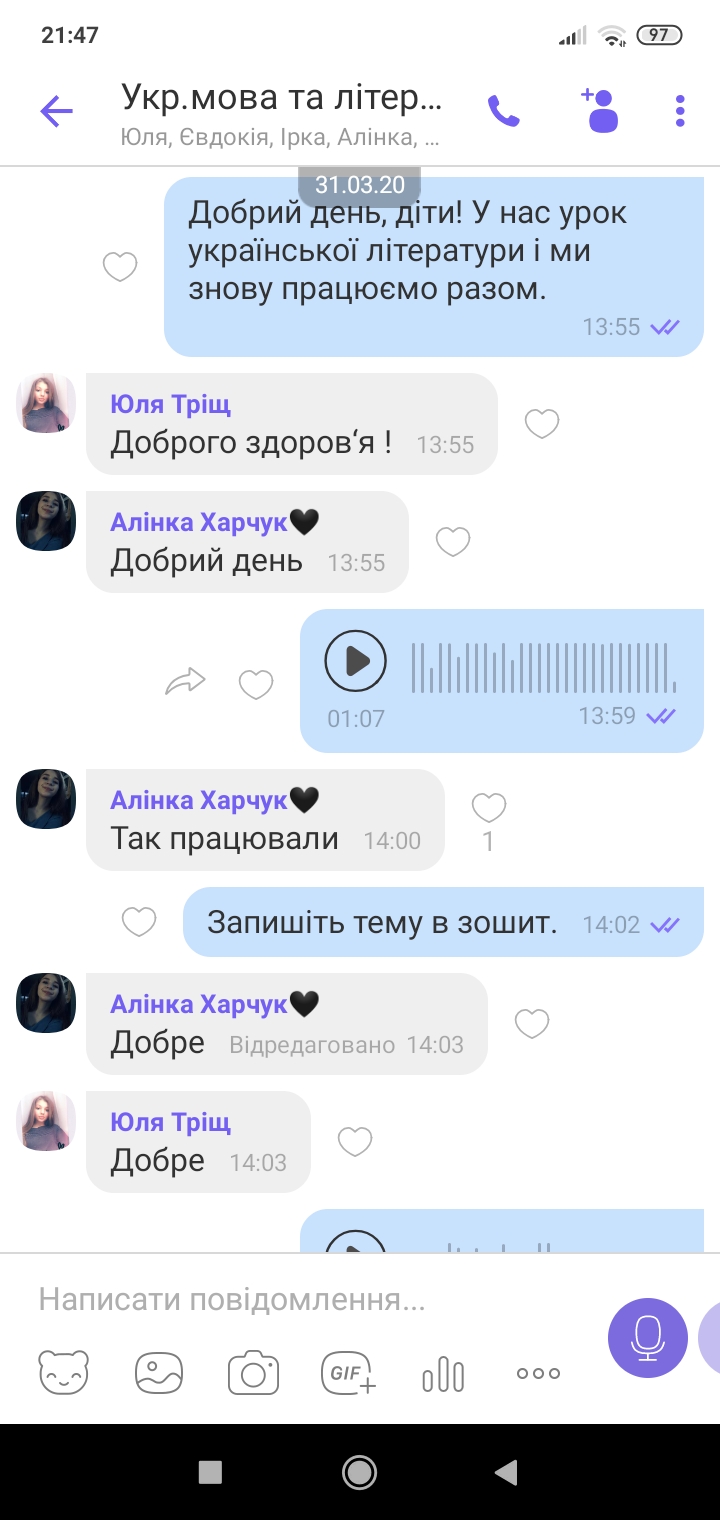 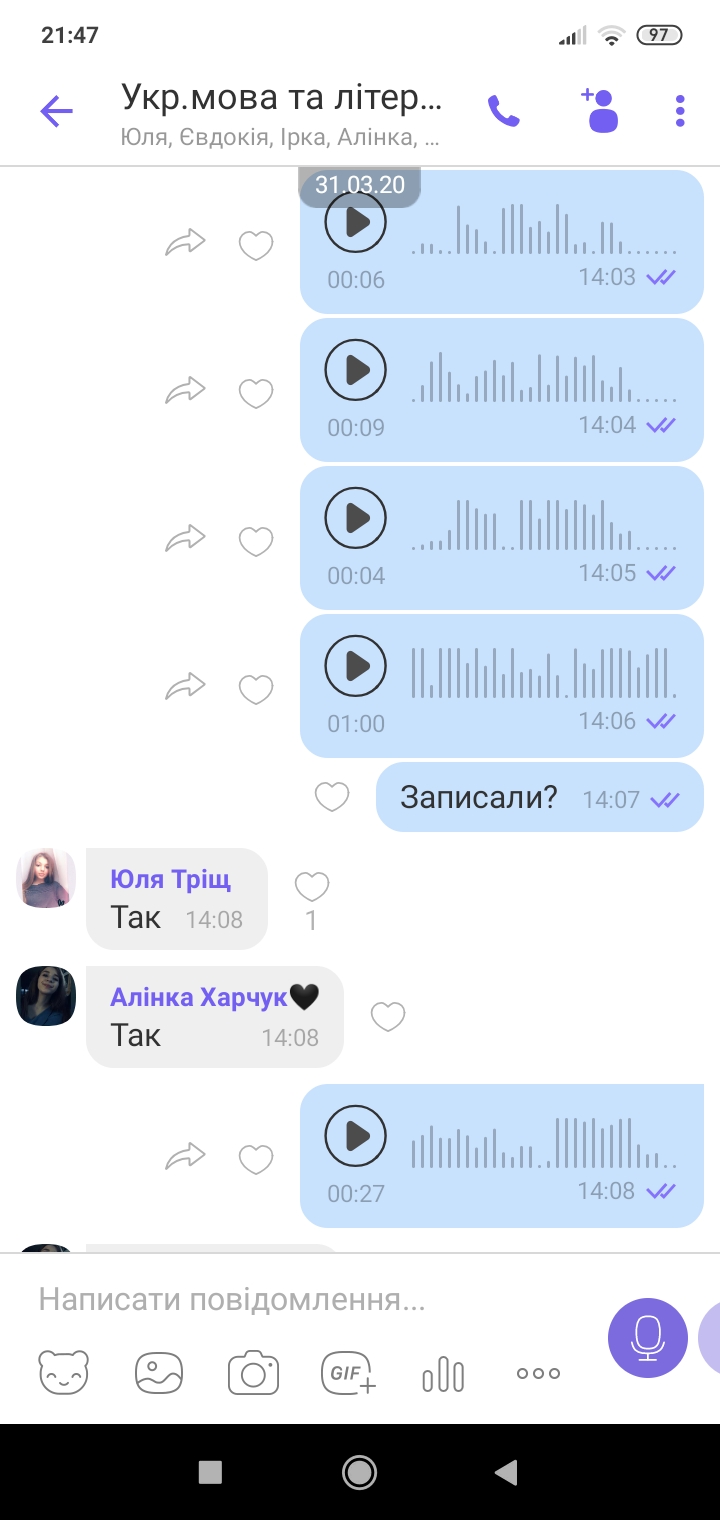 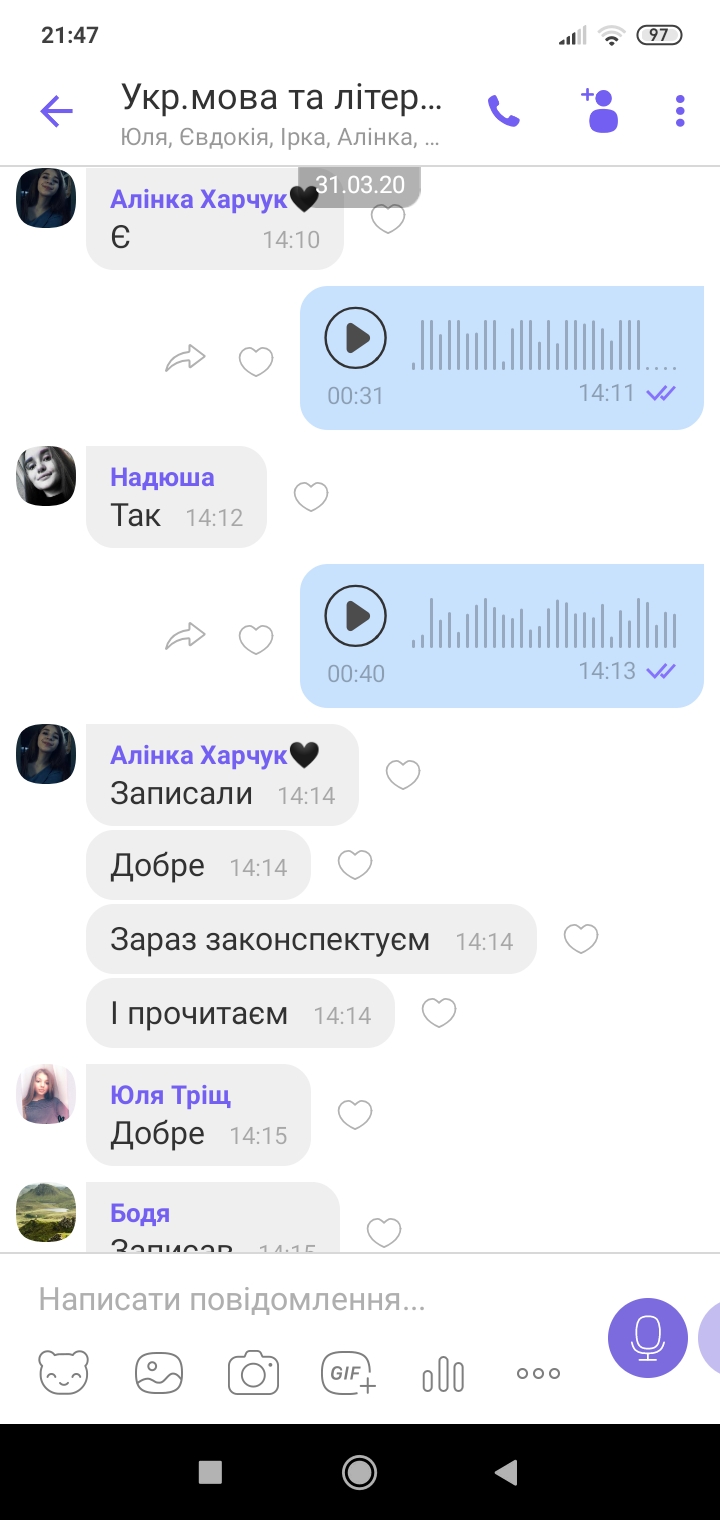 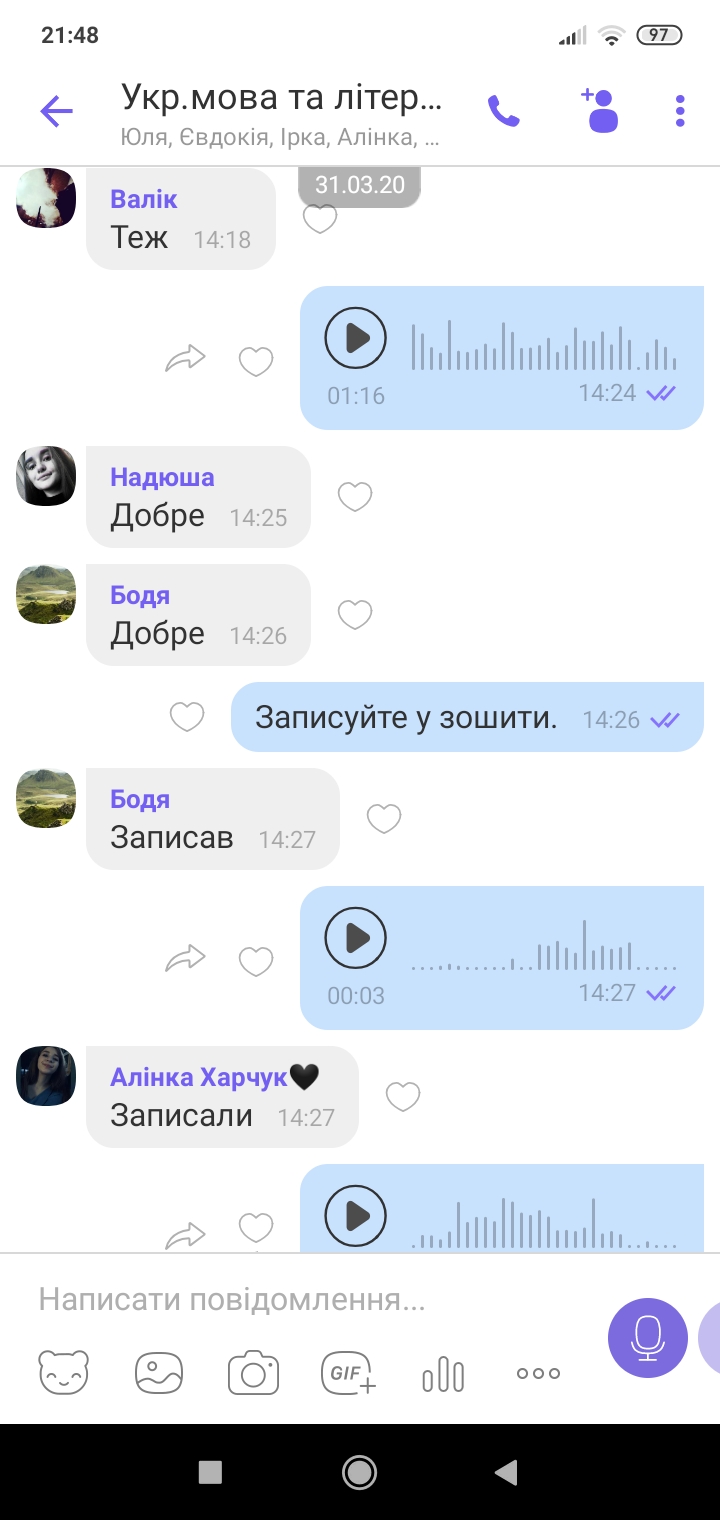 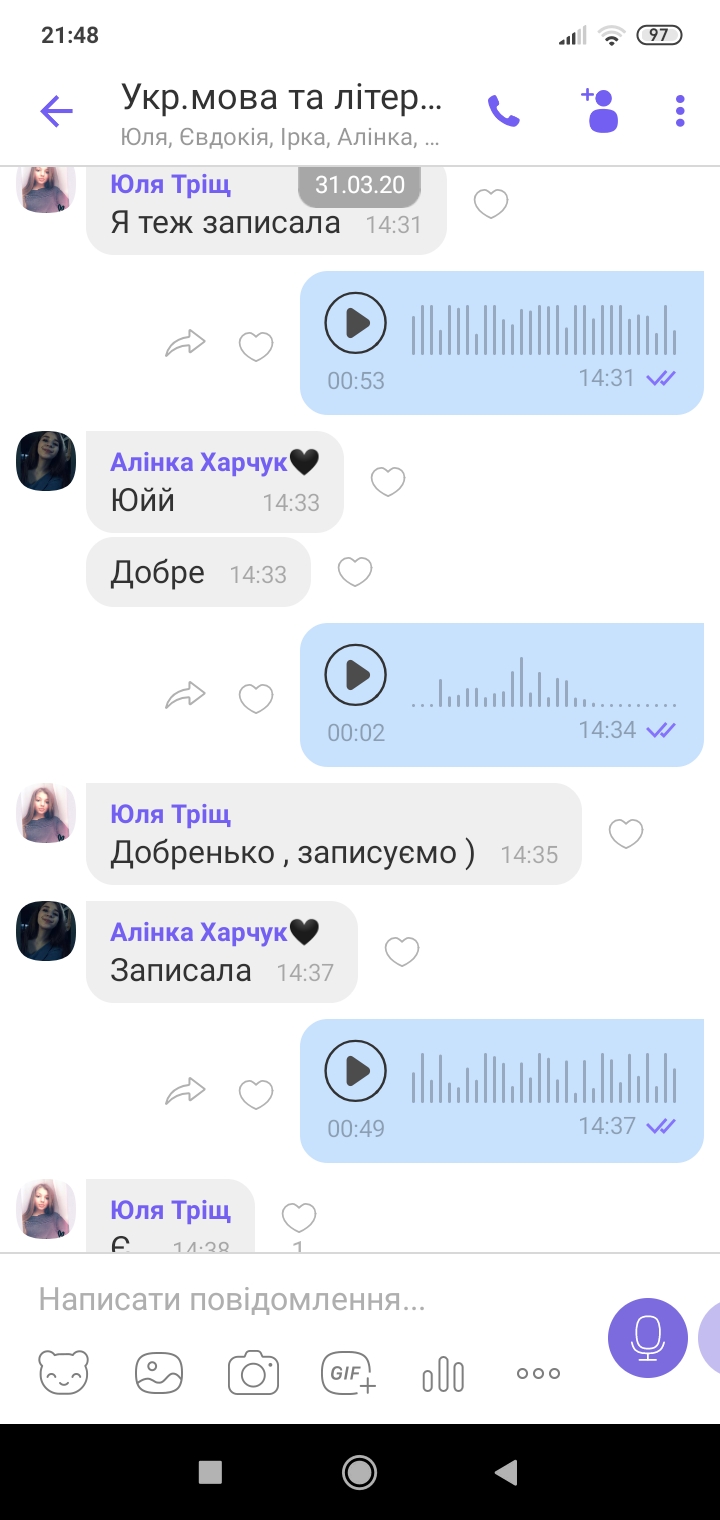 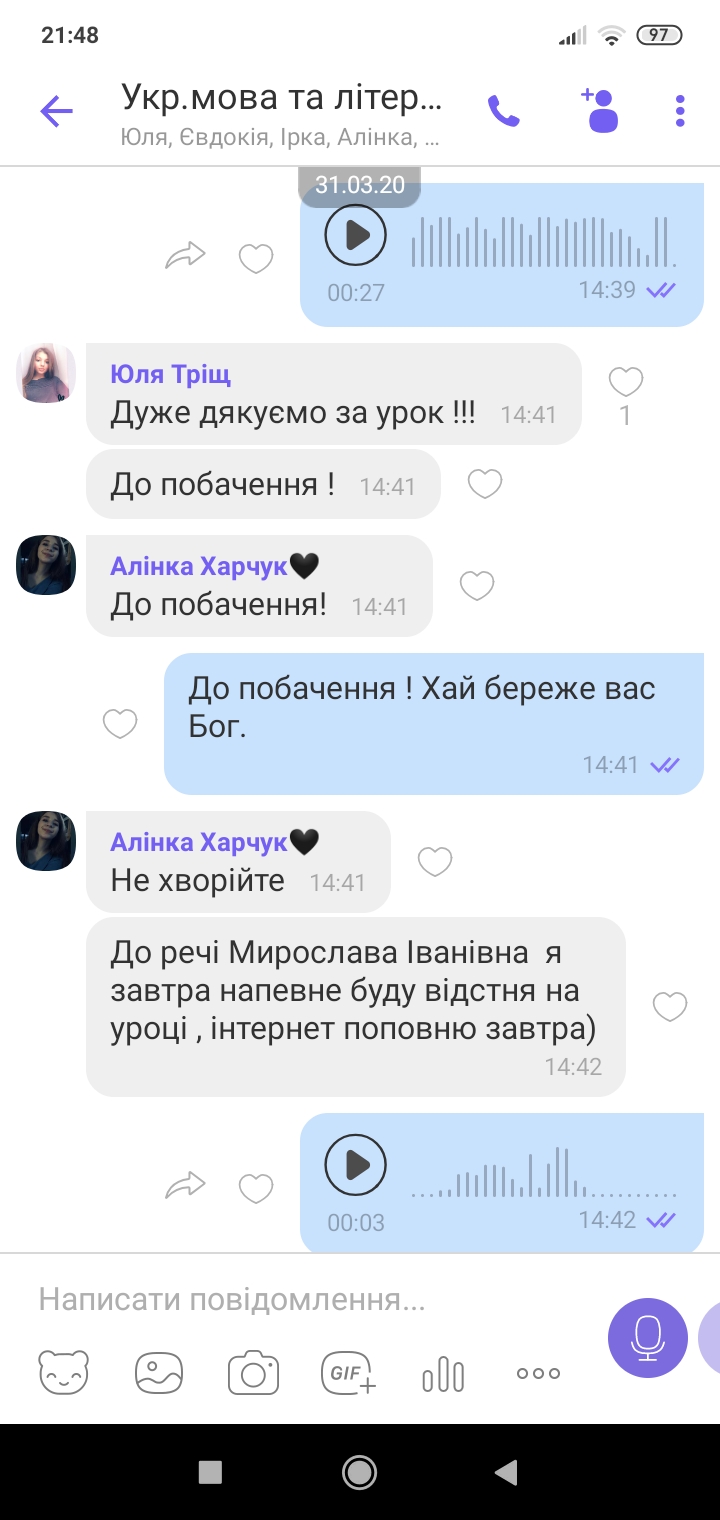 